.Start: On Vocals[1-8]  TOE-HEEL-CROSS, HOLD, TOE-HEEL-CROSS, HOLD[9-16] BACK-CROSS-BACK, HOLD, BUMP, BUMP, BUMP, HOLD[17-24] SIDE-TOGETHER-SIDE, HOLD, SAILOR 1/4 TURN, HOLD[25-32] SHUFFLE FORWARD RIGHT, HOLD, SHUFFLE FORWARD LEFT, HOLDREPEATBrown Chicken Brown Cow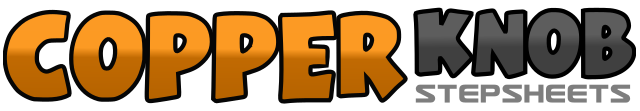 .......Count:32Wall:4Level:Beginner.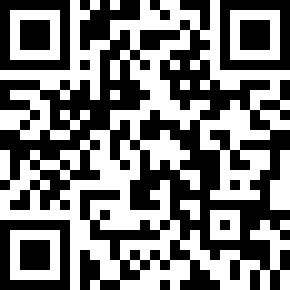 Choreographer:Ed Royko (USA) - July 2011Ed Royko (USA) - July 2011Ed Royko (USA) - July 2011Ed Royko (USA) - July 2011Ed Royko (USA) - July 2011.Music:Brown Chicken Brown Cow - Trace AdkinsBrown Chicken Brown Cow - Trace AdkinsBrown Chicken Brown Cow - Trace AdkinsBrown Chicken Brown Cow - Trace AdkinsBrown Chicken Brown Cow - Trace Adkins........1-4Touch right toe next to left, touch right heel next to left, cross right over left, hold5-8Touch left toe next to right, touch left heel next to right, cross left over right, hold1-4Step right back, cross left over right, step right back, hold5-8Bump hips left, right, left, hold1-4Step right to side, step left together, step right to side, hold5-8Cross left behind right, step on right turning 1/4 turn to the left, step on left, hold1-4Step right forward, step left forward, step right forward, hold5-8Step left forward, step right forward, step left forward, hold